<Commission>{TRAN}Kumitat għat-Trasport u t-Turiżmu</Commission><RefProc>2020/2014</RefProc><RefTypeProc>(INL)</RefTypeProc><Date>{18/05/2020}18.5.2020</Date><TypeAM>EMENDI</TypeAM><RangeAM>1 - 70</RangeAM><TitreType>Abbozz ta' opinjoni</TitreType><Rapporteur>Cláudia Monteiro de Aguiar</Rapporteur><DocRefPE>(PE646.911v01-00)</DocRefPE><Titre>Reġim ta' responsabbiltà ċivili għall-intelliġenza artifiċjali</Titre><DocRef>(2020/2014(INL))</DocRef>AM_Com_NonLegOpinion<RepeatBlock-Amend><Amend>Emenda		<NumAm>1</NumAm><RepeatBlock-By><Members>Sara Cerdas</Members></RepeatBlock-By><DocAmend>Abbozz ta' opinjoni</DocAmend><Article>Premessa A</Article>Or. <Original>{PT}pt</Original></Amend><Amend>Emenda		<NumAm>2</NumAm><RepeatBlock-By><Members>Henna Virkkunen</Members></RepeatBlock-By><DocAmend>Abbozz ta' opinjoni</DocAmend><Article>Premessa Aa (ġdida)</Article>Or. <Original>{EN}en</Original></Amend><Amend>Emenda		<NumAm>3</NumAm><RepeatBlock-By><Members>Elsi Katainen, Jan-Christoph Oetjen, Izaskun Bilbao Barandica, Pierre Karleskind, Nicola Danti, Ondřej Kovařík, Caroline Nagtegaal</Members></RepeatBlock-By><DocAmend>Abbozz ta' opinjoni</DocAmend><Article>Premessa Aa (ġdida)</Article>Or. <Original>{EN}en</Original></Amend><Amend>Emenda		<NumAm>4</NumAm><RepeatBlock-By><Members>Tilly Metz</Members></RepeatBlock-By><DocAmend>Abbozz ta' opinjoni</DocAmend><Article>Premessa B</Article>Or. <Original>{EN}en</Original></Amend><Amend>Emenda		<NumAm>5</NumAm><RepeatBlock-By><Members>Elsi Katainen, Jan-Christoph Oetjen, Izaskun Bilbao Barandica, Pierre Karleskind, Dominique Riquet, Ondřej Kovařík, Caroline Nagtegaal</Members></RepeatBlock-By><DocAmend>Abbozz ta' opinjoni</DocAmend><Article>Premessa B</Article>Or. <Original>{EN}en</Original></Amend><Amend>Emenda		<NumAm>6</NumAm><RepeatBlock-By><Members>Sara Cerdas</Members></RepeatBlock-By><DocAmend>Abbozz ta' opinjoni</DocAmend><Article>Premessa B</Article>Or. <Original>{PT}pt</Original></Amend><Amend>Emenda		<NumAm>7</NumAm><RepeatBlock-By><Members>Robert Roos</Members></RepeatBlock-By><DocAmend>Abbozz ta' opinjoni</DocAmend><Article>Premessa Ba (ġdida)</Article>Or. <Original>{EN}en</Original></Amend><Amend>Emenda		<NumAm>8</NumAm><RepeatBlock-By><Members>Robert Roos</Members></RepeatBlock-By><DocAmend>Abbozz ta' opinjoni</DocAmend><Article>Premessa Bb (ġdida)</Article>Or. <Original>{EN}en</Original></Amend><Amend>Emenda		<NumAm>9</NumAm><RepeatBlock-By><Members>Robert Roos</Members></RepeatBlock-By><DocAmend>Abbozz ta' opinjoni</DocAmend><Article>Premessa Bc (ġdida)</Article>Or. <Original>{EN}en</Original></Amend><Amend>Emenda		<NumAm>10</NumAm><RepeatBlock-By><Members>Robert Roos</Members></RepeatBlock-By><DocAmend>Abbozz ta' opinjoni</DocAmend><Article>Premessa Bd (ġdida)</Article>Or. <Original>{EN}en</Original></Amend><Amend>Emenda		<NumAm>11</NumAm><RepeatBlock-By><Members>Josianne Cutajar</Members></RepeatBlock-By><DocAmend>Abbozz ta' opinjoni</DocAmend><Article>Premessa C</Article>Or. <Original>{EN}en</Original></Amend><Amend>Emenda		<NumAm>12</NumAm><RepeatBlock-By><Members>Elsi Katainen, Jan-Christoph Oetjen, Izaskun Bilbao Barandica, Ondřej Kovařík, Caroline Nagtegaal</Members></RepeatBlock-By><DocAmend>Abbozz ta' opinjoni</DocAmend><Article>Premessa D</Article>Or. <Original>{EN}en</Original></Amend><Amend>Emenda		<NumAm>13</NumAm><RepeatBlock-By><Members>Maria Grapini</Members></RepeatBlock-By><DocAmend>Abbozz ta' opinjoni</DocAmend><Article>Premessa D</Article>Or. <Original>{RO}ro</Original></Amend><Amend>Emenda		<NumAm>14</NumAm><RepeatBlock-By><Members>Josianne Cutajar</Members></RepeatBlock-By><DocAmend>Abbozz ta' opinjoni</DocAmend><Article>Premessa Da (ġdida)</Article>Or. <Original>{EN}en</Original></Amend><Amend>Emenda		<NumAm>15</NumAm><RepeatBlock-By><Members>Josianne Cutajar</Members></RepeatBlock-By><DocAmend>Abbozz ta' opinjoni</DocAmend><Article>Paragrafu 1</Article>Or. <Original>{EN}en</Original></Amend><Amend>Emenda		<NumAm>16</NumAm><RepeatBlock-By><Members>Robert Roos</Members></RepeatBlock-By><DocAmend>Abbozz ta' opinjoni</DocAmend><Article>Paragrafu 1</Article>Or. <Original>{EN}en</Original></Amend><Amend>Emenda		<NumAm>17</NumAm><RepeatBlock-By><Members>Elsi Katainen, Jan-Christoph Oetjen, Izaskun Bilbao Barandica, Dominique Riquet, Pierre Karleskind, Nicola Danti, Ondřej Kovařík, Caroline Nagtegaal</Members></RepeatBlock-By><DocAmend>Abbozz ta' opinjoni</DocAmend><Article>Paragrafu 1</Article>Or. <Original>{EN}en</Original></Amend><Amend>Emenda		<NumAm>18</NumAm><RepeatBlock-By><Members>Josianne Cutajar</Members></RepeatBlock-By><DocAmend>Abbozz ta' opinjoni</DocAmend><Article>Paragrafu 1a (ġdid)</Article>Or. <Original>{EN}en</Original></Amend><Amend>Emenda		<NumAm>19</NumAm><RepeatBlock-By><Members>Kateřina Konečná</Members></RepeatBlock-By><DocAmend>Abbozz ta' opinjoni</DocAmend><Article>Paragrafu 1a (ġdid)</Article>Or. <Original>{EN}en</Original></Amend><Amend>Emenda		<NumAm>20</NumAm><RepeatBlock-By><Members>Carles Puigdemont i Casamajó</Members></RepeatBlock-By><DocAmend>Abbozz ta' opinjoni</DocAmend><Article>Paragrafu 1a (ġdid)</Article>Or. <Original>{EN}en</Original></Amend><Amend>Emenda		<NumAm>21</NumAm><RepeatBlock-By><Members>Elsi Katainen, Jan-Christoph Oetjen, Izaskun Bilbao Barandica, Dominique Riquet, Pierre Karleskind, Nicola Danti, Ondřej Kovařík, Caroline Nagtegaal</Members></RepeatBlock-By><DocAmend>Abbozz ta' opinjoni</DocAmend><Article>Paragrafu 1a (ġdid)</Article>Or. <Original>{EN}en</Original></Amend><Amend>Emenda		<NumAm>22</NumAm><RepeatBlock-By><Members>Elsi Katainen, Jan-Christoph Oetjen, Izaskun Bilbao Barandica, Nicola Danti, Ondřej Kovařík, Caroline Nagtegaal</Members></RepeatBlock-By><DocAmend>Abbozz ta' opinjoni</DocAmend><Article>Paragrafu 1b (ġdid)</Article>Or. <Original>{EN}en</Original></Amend><Amend>Emenda		<NumAm>23</NumAm><RepeatBlock-By><Members>Elsi Katainen, Jan-Christoph Oetjen, Izaskun Bilbao Barandica, Pierre Karleskind, Nicola Danti, Ondřej Kovařík, Caroline Nagtegaal</Members></RepeatBlock-By><DocAmend>Abbozz ta' opinjoni</DocAmend><Article>Paragrafu 2</Article>Or. <Original>{EN}en</Original></Amend><Amend>Emenda		<NumAm>24</NumAm><RepeatBlock-By><Members>Cláudia Monteiro de Aguiar</Members></RepeatBlock-By><DocAmend>Abbozz ta' opinjoni</DocAmend><Article>Paragrafu 2</Article>Or. <Original>{EN}en</Original></Amend><Amend>Emenda		<NumAm>25</NumAm><RepeatBlock-By><Members>Tilly Metz</Members></RepeatBlock-By><DocAmend>Abbozz ta' opinjoni</DocAmend><Article>Paragrafu 2</Article>Or. <Original>{EN}en</Original></Amend><Amend>Emenda		<NumAm>26</NumAm><RepeatBlock-By><Members>Tilly Metz</Members></RepeatBlock-By><DocAmend>Abbozz ta' opinjoni</DocAmend><Article>Paragrafu 2a (ġdid)</Article>Or. <Original>{EN}en</Original></Amend><Amend>Emenda		<NumAm>27</NumAm><RepeatBlock-By><Members>Josianne Cutajar</Members></RepeatBlock-By><DocAmend>Abbozz ta' opinjoni</DocAmend><Article>Paragrafu 2a (ġdid)</Article>Or. <Original>{EN}en</Original></Amend><Amend>Emenda		<NumAm>28</NumAm><RepeatBlock-By><Members>Josianne Cutajar</Members></RepeatBlock-By><DocAmend>Abbozz ta' opinjoni</DocAmend><Article>Paragrafu 2b (ġdid)</Article>Or. <Original>{EN}en</Original></Amend><Amend>Emenda		<NumAm>29</NumAm><RepeatBlock-By><Members>Tilly Metz</Members></RepeatBlock-By><DocAmend>Abbozz ta' opinjoni</DocAmend><Article>Paragrafu 2b (ġdid)</Article>Or. <Original>{EN}en</Original></Amend><Amend>Emenda		<NumAm>30</NumAm><RepeatBlock-By><Members>Tilly Metz</Members></RepeatBlock-By><DocAmend>Abbozz ta' opinjoni</DocAmend><Article>Paragrafu 3</Article>Or. <Original>{EN}en</Original></Amend><Amend>Emenda		<NumAm>31</NumAm><RepeatBlock-By><Members>Robert Roos</Members></RepeatBlock-By><DocAmend>Abbozz ta' opinjoni</DocAmend><Article>Paragrafu 3</Article>Or. <Original>{EN}en</Original></Amend><Amend>Emenda		<NumAm>32</NumAm><RepeatBlock-By><Members>Maria Grapini</Members></RepeatBlock-By><DocAmend>Abbozz ta' opinjoni</DocAmend><Article>Paragrafu 3</Article>Or. <Original>{RO}ro</Original></Amend><Amend>Emenda		<NumAm>33</NumAm><RepeatBlock-By><Members>Elsi Katainen, Jan-Christoph Oetjen, Izaskun Bilbao Barandica, Dominique Riquet, Pierre Karleskind, Nicola Danti, Ondřej Kovařík, Caroline Nagtegaal</Members></RepeatBlock-By><DocAmend>Abbozz ta' opinjoni</DocAmend><Article>Paragrafu 3</Article>Or. <Original>{EN}en</Original></Amend><Amend>Emenda		<NumAm>34</NumAm><RepeatBlock-By><Members>Josianne Cutajar</Members></RepeatBlock-By><DocAmend>Abbozz ta' opinjoni</DocAmend><Article>Paragrafu 3a (ġdid)</Article>Or. <Original>{EN}en</Original></Amend><Amend>Emenda		<NumAm>35</NumAm><RepeatBlock-By><Members>Carles Puigdemont i Casamajó</Members></RepeatBlock-By><DocAmend>Abbozz ta' opinjoni</DocAmend><Article>Paragrafu 3a (ġdid)</Article>Or. <Original>{EN}en</Original></Amend><Amend>Emenda		<NumAm>36</NumAm><RepeatBlock-By><Members>Maria Grapini</Members></RepeatBlock-By><DocAmend>Abbozz ta' opinjoni</DocAmend><Article>Paragrafu 3a (ġdid)</Article>Or. <Original>{RO}ro</Original></Amend><Amend>Emenda		<NumAm>37</NumAm><RepeatBlock-By><Members>Josianne Cutajar</Members></RepeatBlock-By><DocAmend>Abbozz ta' opinjoni</DocAmend><Article>Paragrafu 4</Article>Or. <Original>{EN}en</Original></Amend><Amend>Emenda		<NumAm>38</NumAm><RepeatBlock-By><Members>Henna Virkkunen</Members></RepeatBlock-By><DocAmend>Abbozz ta' opinjoni</DocAmend><Article>Paragrafu 4</Article>Or. <Original>{EN}en</Original></Amend><Amend>Emenda		<NumAm>39</NumAm><RepeatBlock-By><Members>Sara Cerdas</Members></RepeatBlock-By><DocAmend>Abbozz ta' opinjoni</DocAmend><Article>Paragrafu 4</Article>Or. <Original>{PT}pt</Original></Amend><Amend>Emenda		<NumAm>40</NumAm><RepeatBlock-By><Members>Tilly Metz</Members></RepeatBlock-By><DocAmend>Abbozz ta' opinjoni</DocAmend><Article>Paragrafu 4</Article>Or. <Original>{EN}en</Original></Amend><Amend>Emenda		<NumAm>41</NumAm><RepeatBlock-By><Members>Elsi Katainen, Jan-Christoph Oetjen, Izaskun Bilbao Barandica, Pierre Karleskind, Ondřej Kovařík, Caroline Nagtegaal</Members></RepeatBlock-By><DocAmend>Abbozz ta' opinjoni</DocAmend><Article>Paragrafu 4</Article>Or. <Original>{EN}en</Original></Amend><Amend>Emenda		<NumAm>42</NumAm><RepeatBlock-By><Members>Cláudia Monteiro de Aguiar</Members></RepeatBlock-By><DocAmend>Abbozz ta' opinjoni</DocAmend><Article>Paragrafu 4a (ġdid)</Article>Or. <Original>{EN}en</Original></Amend><Amend>Emenda		<NumAm>43</NumAm><RepeatBlock-By><Members>Carles Puigdemont i Casamajó</Members></RepeatBlock-By><DocAmend>Abbozz ta' opinjoni</DocAmend><Article>Paragrafu 5</Article>Or. <Original>{EN}en</Original></Amend><Amend>Emenda		<NumAm>44</NumAm><RepeatBlock-By><Members>Maria Grapini</Members></RepeatBlock-By><DocAmend>Abbozz ta' opinjoni</DocAmend><Article>Paragrafu 5</Article>Or. <Original>{RO}ro</Original></Amend><Amend>Emenda		<NumAm>45</NumAm><RepeatBlock-By><Members>Cláudia Monteiro de Aguiar</Members></RepeatBlock-By><DocAmend>Abbozz ta' opinjoni</DocAmend><Article>Paragrafu 5a (ġdid)</Article>Or. <Original>{EN}en</Original></Amend><Amend>Emenda		<NumAm>46</NumAm><RepeatBlock-By><Members>Tilly Metz</Members></RepeatBlock-By><DocAmend>Abbozz ta' opinjoni</DocAmend><Article>Paragrafu 6</Article>Or. <Original>{EN}en</Original></Amend><Amend>Emenda		<NumAm>47</NumAm><RepeatBlock-By><Members>Josianne Cutajar</Members></RepeatBlock-By><DocAmend>Abbozz ta' opinjoni</DocAmend><Article>Paragrafu 6</Article>Or. <Original>{EN}en</Original></Amend><Amend>Emenda		<NumAm>48</NumAm><RepeatBlock-By><Members>Kateřina Konečná</Members></RepeatBlock-By><DocAmend>Abbozz ta' opinjoni</DocAmend><Article>Paragrafu 6</Article>Or. <Original>{EN}en</Original></Amend><Amend>Emenda		<NumAm>49</NumAm><RepeatBlock-By><Members>Carles Puigdemont i Casamajó</Members></RepeatBlock-By><DocAmend>Abbozz ta' opinjoni</DocAmend><Article>Paragrafu 6a (ġdid)</Article>Or. <Original>{EN}en</Original></Amend><Amend>Emenda		<NumAm>50</NumAm><RepeatBlock-By><Members>Elsi Katainen, Jan-Christoph Oetjen, Izaskun Bilbao Barandica, Pierre Karleskind, Nicola Danti, Ondřej Kovařík, Caroline Nagtegaal</Members></RepeatBlock-By><DocAmend>Abbozz ta' opinjoni</DocAmend><Article>Paragrafu 6a (ġdid)</Article>Or. <Original>{EN}en</Original></Amend><Amend>Emenda		<NumAm>51</NumAm><RepeatBlock-By><Members>Robert Roos</Members></RepeatBlock-By><DocAmend>Abbozz ta' opinjoni</DocAmend><Article>Paragrafu 7</Article>Or. <Original>{EN}en</Original></Amend><Amend>Emenda		<NumAm>52</NumAm><RepeatBlock-By><Members>Elsi Katainen, Jan-Christoph Oetjen, Izaskun Bilbao Barandica, Dominique Riquet, Nicola Danti, Ondřej Kovařík, Caroline Nagtegaal</Members></RepeatBlock-By><DocAmend>Abbozz ta' opinjoni</DocAmend><Article>Paragrafu 7</Article>Or. <Original>{EN}en</Original></Amend><Amend>Emenda		<NumAm>53</NumAm><RepeatBlock-By><Members>Maria Grapini</Members></RepeatBlock-By><DocAmend>Abbozz ta' opinjoni</DocAmend><Article>Paragrafu 7</Article>Or. <Original>{RO}ro</Original></Amend><Amend>Emenda		<NumAm>54</NumAm><RepeatBlock-By><Members>Kateřina Konečná</Members></RepeatBlock-By><DocAmend>Abbozz ta' opinjoni</DocAmend><Article>Paragrafu 8</Article>Or. <Original>{EN}en</Original></Amend><Amend>Emenda		<NumAm>55</NumAm><RepeatBlock-By><Members>Josianne Cutajar</Members></RepeatBlock-By><DocAmend>Abbozz ta' opinjoni</DocAmend><Article>Paragrafu 8</Article>Or. <Original>{EN}en</Original></Amend><Amend>Emenda		<NumAm>56</NumAm><RepeatBlock-By><Members>Josianne Cutajar</Members></RepeatBlock-By><DocAmend>Abbozz ta' opinjoni</DocAmend><Article>Paragrafu 8a (ġdid)</Article>Or. <Original>{EN}en</Original></Amend><Amend>Emenda		<NumAm>57</NumAm><RepeatBlock-By><Members>Elsi Katainen, Jan-Christoph Oetjen, Izaskun Bilbao Barandica, Dominique Riquet, Pierre Karleskind, Nicola Danti, Ondřej Kovařík, Caroline Nagtegaal</Members></RepeatBlock-By><DocAmend>Abbozz ta' opinjoni</DocAmend><Article>Paragrafu 9</Article>Or. <Original>{EN}en</Original></Amend><Amend>Emenda		<NumAm>58</NumAm><RepeatBlock-By><Members>Elsi Katainen, Jan-Christoph Oetjen, Izaskun Bilbao Barandica, Pierre Karleskind, Nicola Danti, Ondřej Kovařík, Caroline Nagtegaal</Members></RepeatBlock-By><DocAmend>Abbozz ta' opinjoni</DocAmend><Article>Paragrafu 9a (ġdid)</Article>Or. <Original>{EN}en</Original></Amend><Amend>Emenda		<NumAm>59</NumAm><RepeatBlock-By><Members>Elsi Katainen, Jan-Christoph Oetjen, Izaskun Bilbao Barandica, Dominique Riquet, Pierre Karleskind, Ondřej Kovařík, Caroline Nagtegaal</Members></RepeatBlock-By><DocAmend>Abbozz ta' opinjoni</DocAmend><Article>Paragrafu 10</Article>Or. <Original>{EN}en</Original></Amend><Amend>Emenda		<NumAm>60</NumAm><RepeatBlock-By><Members>Elsi Katainen, Jan-Christoph Oetjen, Izaskun Bilbao Barandica, Ondřej Kovařík, Caroline Nagtegaal</Members></RepeatBlock-By><DocAmend>Abbozz ta' opinjoni</DocAmend><Article>Paragrafu 11</Article>Or. <Original>{EN}en</Original></Amend><Amend>Emenda		<NumAm>61</NumAm><RepeatBlock-By><Members>Maria Grapini</Members></RepeatBlock-By><DocAmend>Abbozz ta' opinjoni</DocAmend><Article>Paragrafu 11</Article>Or. <Original>{RO}ro</Original></Amend><Amend>Emenda		<NumAm>62</NumAm><RepeatBlock-By><Members>Josianne Cutajar</Members></RepeatBlock-By><DocAmend>Abbozz ta' opinjoni</DocAmend><Article>Paragrafu 11</Article>Or. <Original>{EN}en</Original></Amend><Amend>Emenda		<NumAm>63</NumAm><RepeatBlock-By><Members>Elsi Katainen, Jan-Christoph Oetjen, Izaskun Bilbao Barandica, Dominique Riquet, Pierre Karleskind, Nicola Danti, Ondřej Kovařík, Caroline Nagtegaal</Members></RepeatBlock-By><DocAmend>Abbozz ta' opinjoni</DocAmend><Article>Paragrafu 11a (ġdid)</Article>Or. <Original>{EN}en</Original></Amend><Amend>Emenda		<NumAm>64</NumAm><RepeatBlock-By><Members>Carles Puigdemont i Casamajó</Members></RepeatBlock-By><DocAmend>Abbozz ta' opinjoni</DocAmend><Article>Paragrafu 11a (ġdid)</Article>Or. <Original>{EN}en</Original></Amend><Amend>Emenda		<NumAm>65</NumAm><RepeatBlock-By><Members>Carles Puigdemont i Casamajó</Members></RepeatBlock-By><DocAmend>Abbozz ta' opinjoni</DocAmend><Article>Paragrafu 11b (ġdid)</Article>Or. <Original>{EN}en</Original></Amend><Amend>Emenda		<NumAm>66</NumAm><RepeatBlock-By><Members>Tilly Metz</Members></RepeatBlock-By><DocAmend>Abbozz ta' opinjoni</DocAmend><Article>Paragrafu 12</Article>Or. <Original>{EN}en</Original></Amend><Amend>Emenda		<NumAm>67</NumAm><RepeatBlock-By><Members>Josianne Cutajar</Members></RepeatBlock-By><DocAmend>Abbozz ta' opinjoni</DocAmend><Article>Paragrafu 12</Article>Or. <Original>{EN}en</Original></Amend><Amend>Emenda		<NumAm>68</NumAm><RepeatBlock-By><Members>Sara Cerdas</Members></RepeatBlock-By><DocAmend>Abbozz ta' opinjoni</DocAmend><Article>Paragrafu 12</Article>Or. <Original>{PT}pt</Original></Amend><Amend>Emenda		<NumAm>69</NumAm><RepeatBlock-By><Members>Josianne Cutajar</Members></RepeatBlock-By><DocAmend>Abbozz ta' opinjoni</DocAmend><Article>Paragrafu 12a (ġdid)</Article>Or. <Original>{EN}en</Original></Amend><Amend>Emenda		<NumAm>70</NumAm><RepeatBlock-By><Members>Josianne Cutajar</Members></RepeatBlock-By><DocAmend>Abbozz ta' opinjoni</DocAmend><Article>Paragrafu 12b (ġdid)</Article>Or. <Original>{EN}en</Original></Amend></RepeatBlock-Amend>Parlament Ewropew2019-2024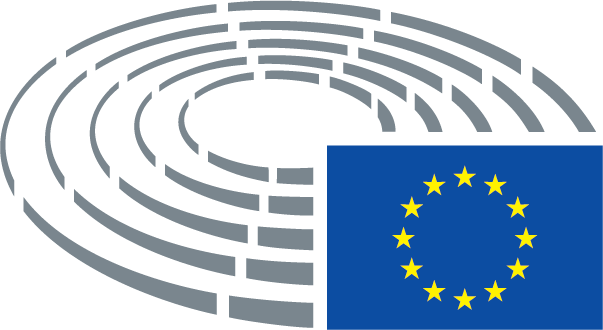 Abbozz ta' opinjoniEmendaA.	billi l-intelliġenza artifiċjali ("IA") u teknoloġiji diġitali emerġenti oħrajn għandhom il-potenzjal li jittrasformaw is-soċjetajiet u l-ekonomiji tagħna għall-aħjar; madankollu, huwa impossibbli li tiġi eskluża kompletament il-possibbiltà ta' dannu, korriment jew telf ta' ħajja li jirriżultaw mill-operat ta' tali teknoloġiji;A.	billi l-intelliġenza artifiċjali ("IA") u teknoloġiji diġitali emerġenti oħrajn għandhom il-potenzjal li jittrasformaw is-soċjetajiet u l-ekonomiji tagħna għall-aħjar; madankollu, huwa impossibbli li tiġi eskluża kompletament il-possibbiltà ta' dannu, korriment jew telf ta' ħajja li jirriżultaw mill-użu ħażin ta' tali teknoloġiji;Abbozz ta' opinjoniEmendaAa.	billi l-iffaċilitar tal-iżvilupp ta' teknoloġiji, prodotti u servizzi ġodda ta' trasport ibbażati fuq l-IA, kif ukoll it-tħeġġiġ tal-iskjerament u l-adozzjoni tal-IA fl-Ewropa, għandhom ikunu prijorità assoluta għall-Unjoni u objettiv ta' bażi għall-iżvilupp tal-qafas ta' responsabbiltà relatat magħhom.Abbozz ta' opinjoniEmendaAa.	billi fost l-industriji varji tat-trasport ġew applikati diversi skali ta' awtomatizzazzjoni u ta' intelliġenza artifiċjali;Abbozz ta' opinjoniEmendaB.	billi l-IA fis-settur tat-trasport qed tmexxi l-evoluzzjoni tal-ġenerazzjoni li jmiss tas-sistemi tal-IT u l-applikazzjoni tagħha tinvolvi l-użu ta' ħafna tipi ta' teknoloġiji bħall-vetturi awtonomi u soluzzjonijiet ta' ġestjoni tat-traffiku;B.	billi l-IA fis-settur tat-trasport qed tmexxi l-evoluzzjoni tal-ġenerazzjoni li jmiss tas-sistemi tal-IT u l-applikazzjoni tagħha tinvolvi l-użu ta' ħafna tipi ta' teknoloġiji bħall-vetturi awtonomi u soluzzjonijiet ta' ġestjoni tat-traffiku, jeħtieġ li tingħata wkoll attenzjoni partikolari lill-interoperabbiltà;Abbozz ta' opinjoniEmendaB.	billi l-IA fis-settur tat-trasport qed tmexxi l-evoluzzjoni tal-ġenerazzjoni li jmiss tas-sistemi tal-IT u l-applikazzjoni tagħha tinvolvi l-użu ta' ħafna tipi ta' teknoloġiji bħall-vetturi awtonomi u soluzzjonijiet ta' ġestjoni tat-traffiku;B.	billi l-IA fis-settur tat-trasport qed tmexxi l-evoluzzjoni tal-ġenerazzjoni li jmiss tas-sistemi tal-IT u l-applikazzjoni tagħha tinvolvi l-użu ta' ħafna tipi ta' teknoloġiji bħall-vetturi awtonomi, sistemi tal-ajru mingħajr bdot abbord (UAS) u soluzzjonijiet ta' ġestjoni tat-traffiku;Abbozz ta' opinjoniEmendaB.	billi l-IA fis-settur tat-trasport qed tmexxi l-evoluzzjoni tal-ġenerazzjoni li jmiss tas-sistemi tal-IT u l-applikazzjoni tagħha tinvolvi l-użu ta' ħafna tipi ta' teknoloġiji bħall-vetturi awtonomi u soluzzjonijiet ta' ġestjoni tat-traffiku;B.	billi l-IA fis-settur tat-trasport qed tmexxi l-evoluzzjoni tal-ġenerazzjoni li jmiss tas-sistemi tal-IT u l-applikazzjoni tagħha tinvolvi l-użu ta' ħafna tipi ta' teknoloġiji bħall-vetturi awtonomi u soluzzjonijiet intelliġenti ta' ġestjoni tat-traffiku;Abbozz ta' opinjoniEmendaBa.	billi hemm ħames livelli ta' awtonomija għas-sistemi ta' sewqan awtomatizzat, minn kontroll komplet tas-sewwieq għal awtonomija sħiħa;Abbozz ta' opinjoniEmendaBb.	billi, skont stħarriġiet, sa disgħin fil-mija tal-inċidenti tat-traffiku huma kkawżati, parzjalment, minn żbalji umani;Abbozz ta' opinjoniEmendaBc.	billi l-vetturi, biex ikunu kompletament awtonomi, jeħtieġ li jirreplikaw il-proċess deċiżjonali uman; billi ċerti deċiżjonijiet huma aktar minn sempliċi applikazzjoni mekkanika u jidher li jeħtieġu sens ta' etika;Abbozz ta' opinjoniEmendaBd.	billi n-nies huma ħafna inqas intolleranti fir-rigward ta' żbalji kkawżati minn magni u algoritmi milli minn persuni;Abbozz ta' opinjoniEmendaC.	billi l-qafas tar-responsabbiltà tal-Unjoni huwa kkumplementat minn reġimi nazzjonali ta' responsabbiltà u t-tnejn għandhom jirriflettu l-kumplessità tat-teknoloġiji emerġenti sabiex jiġi pprovdut l-istess livell ta' protezzjoni filwaqt li jinżamm bilanċ mal-eżiġenzi tal-innovazzjoni teknoloġika;C.	billi l-qafas tar-responsabbiltà tal-Unjoni huwa kkumplementat minn reġimi nazzjonali ta' responsabbiltà u t-tnejn għandhom jirriflettu l-kumplessità tat-teknoloġiji emerġenti sabiex jiġi garantit l-ogħla livell ta' protezzjoni filwaqt li tiġi appoġġjata l-innovazzjoni teknoloġika; billi l-Unjoni ma tiddisponix minn reġim ta' responsabbiltà ċivili għall-prodotti tal-IA;Abbozz ta' opinjoniEmendaD.	billi l-leġiżlazzjoni tal-Unjoni u dik nazzjonali għandhom jiżguraw prodotti b'livell għoli ta' sikurezza kemm ex ante kif ukoll matul iċ-ċiklu kollu tal-ħajja tal-prodotti, filwaqt li jiffaċilitaw l-kumpens tal-vittmi ex post;D.	billi l-leġiżlazzjoni tal-Unjoni u dik nazzjonali għandhom jiżguraw prodotti b’livell għoli ta’ sikurezza u ġestjoni solida tas-sistema kemm ex ante kif ukoll matul iċ-ċiklu kollu tal-ħajja tal-prodotti, filwaqt li jiffaċilitaw l-kumpens tal-vittmi ex post;Abbozz ta' opinjoniEmendaD.	billi l-leġiżlazzjoni tal-Unjoni u dik nazzjonali għandhom jiżguraw prodotti b'livell għoli ta' sikurezza kemm ex ante kif ukoll matul iċ-ċiklu kollu tal-ħajja tal-prodotti, filwaqt li jiffaċilitaw l-kumpens tal-vittmi ex post;D.	billi l-leġiżlazzjoni tal-Unjoni u dik nazzjonali għandhom jiżguraw prodotti u servizzi b'livell għoli ta' sikurezza kemm ex ante kif ukoll matul iċ-ċiklu kollu tal-ħajja tal-prodotti, filwaqt li jiffaċilitaw l-kumpens tal-vittmi ex post;Abbozz ta' opinjoniEmendaDa.	billi l-iżvilupp teknoloġiku fil-qasam tal-IA għandu jibqa' inċentrat fuq il-bniedem u l-prodotti u l-applikazzjonijiet li jużaw l-IA għandhom iwasslu għall-iżvilupp uman u kwalità tajba tal-ħajja Abbozz ta' opinjoniEmenda1.	Jenfasizza l-fatt li l-IA tista' tiġi applikata f'livelli differenti fil-vetturi u għandha impatt importanti fuq l-awtonomija tagħhom u konsegwentement fuq ir-responsabbiltà ċivili;1.	Jenfasizza l-fatt li l-IA tista' tiġi applikata f'livelli differenti fil-vetturi u fuq l-infrastruttura tat-trasport u għandha impatt importanti fuq l-awtonomija tagħhom u konsegwentement fuq ir-responsabbiltà ċivili; jappella għal definizzjonijiet ċari fl-UE kollha għat-tipi differenti kollha ta' vetturi u infrastrutturi li jużaw softwer tal-IA u klassifikazzjoni korrispondenti tar-riskju insostenn ta' mekkaniżmu ta' responsabbiltà sabiex jiġu ċċarati l-kwistjonijiet ta' responsabbiltà;Abbozz ta' opinjoniEmenda1.	Jenfasizza l-fatt li l-IA tista' tiġi applikata f'livelli differenti fil-vetturi u għandha impatt importanti fuq l-awtonomija tagħhom u konsegwentement fuq ir-responsabbiltà ċivili;1.	Jenfasizza l-fatt li l-IA fil-vetturi hija użata f'livelli differenti ta' awtonomija ta' sistemi ta' sewqan awtomatizzat, minn kontroll komplet tas-sewwieq għal awtonomija sħiħa u li, hemm trasferiment gradwali tar-responsabbiltà ċivili tas-sewwieq fil-konfront ta' terzi, skont il-livell ta' awtonomija tas-sistemi ta' sewqan awtomatizzat;Abbozz ta' opinjoniEmenda1.	Jenfasizza l-fatt li l-IA tista' tiġi applikata f'livelli differenti fil-vetturi u għandha impatt importanti fuq l-awtonomija tagħhom u konsegwentement fuq ir-responsabbiltà ċivili;1.	Jenfasizza l-fatt li l-IA tista' tiġi applikata f'livelli differenti fl-infrastruttura tat-trasport u fil-modi ta' trasport u għandha impatt importanti fuq l-awtonomija tagħhom u konsegwentement fuq ir-responsabbiltà ċivili;Abbozz ta' opinjoniEmenda1a.	Jitlob lill-Kummissjoni tiżviluppa mekkaniżmu ta' responsabbiltà ċivili fil-livell tal-UE għall-applikazzjonijiet tal-IA fit-trasport, bl-obbjettiv li jiġu stabbiliti kriterji ċari għall-istabbiliment tar-responsabbiltà sabiex jiġi evitat approċċ frammentat u kontroproduttiv fuq bażi ta' każ b'każ fl-Istati Membri differenti.Abbozz ta' opinjoniEmenda1a.	Jissottolinja li s-settur tat-trasport jikkostitwixxi wieħed mis-setturi fejn ir-riskji għas-sikurezza, is-saħħa jew il-ħajja tal-bniedem huma ogħla u għalhekk jikkunsidra li regoli speċifiċi relatati mar-responsabbiltà għandhom japplikaw għalih biex jiġu żgurati l-ogħla standards possibbli fl-oqsma tas-sikurezza u s-sigurtà;Abbozz ta' opinjoniEmenda1a.	li l-IA għandha tinkorpora wkoll il-ktajjen tal-blokok u t-teknoloġiji tar-reġistru deċentralizzat (DLT) minħabba l-importanza tagħhom fl-iskambju tat-tranżazzjonijiet, il-komunikazzjoni u l-informazzjoni;Abbozz ta' opinjoniEmenda1a.	Jenfasizza li s-sikurezza hija ta' importanza fundamentali fis-settur tat-trasport u li s-sikurezza u r-responsabbiltà huma marbuta mill-qrib;Abbozz ta' opinjoniEmenda1b.	Ifakkar li s-settur tat-trasport ilu diċenni jintegra t-teknoloġiji tal-IA, b'mod partikolari bl-introduzzjoni tal-awtomatizzazzjoni tal-operazzjonijiet ferrovjarji (ATO), inkluż fiż-żoni urbani fejn l-operazzjonijiet kompletament awtomatizzati mingħajr sewwieq żiedu d-disponibbiltà tas-sistema, il-kapaċità tan-network u l-effiċjenza operazzjonali;Abbozz ta' opinjoniEmenda2.	Jenfasizza l-fatt li l-funzjonalitajiet awtomatizzati jistgħu jirriżultaw f'titjib sinifikanti fis-sikurezza fuq perjodu medju u fit-tul; jinnota li l-IA tista' tintuża wkoll għall-ippjanar u l-iggwidar tal-ktajjen ta' loġistika, u biex jiżdiedu l-effiċjenza, ir-reżiljenza, l-affidabbiltà u l-flessibbiltà;2.	Jenfasizza l-fatt li l-funzjonalitajiet awtomatizzati jistgħu jirriżultaw f'titjib sinifikanti fis-sikurezza fuq perjodu medju u fit-tul kif ukoll konsegwenzi mhux intiżi (eż. iċ-ċibersigurtà u l-privatezza tad-data); jinnota li l-IA tista' tintuża wkoll għall-ippjanar u l-iggwidar tal-ktajjen ta' loġistika, u biex jiżdiedu l-effiċjenza, ir-reżiljenza, l-affidabbiltà, is-sostenibbiltà u l-flessibbiltà;Abbozz ta' opinjoniEmenda2.	Jenfasizza l-fatt li l-funzjonalitajiet awtomatizzati jistgħu jirriżultaw f'titjib sinifikanti fis-sikurezza fuq perjodu medju u fit-tul; jinnota li l-IA tista' tintuża wkoll għall-ippjanar u l-iggwidar tal-ktajjen ta' loġistika, u biex jiżdiedu l-effiċjenza, ir-reżiljenza, l-affidabbiltà u l-flessibbiltà;2.	Jenfasizza l-fatt li l-funzjonalitajiet awtomatizzati jistgħu jirriżultaw f'titjib sinifikanti fis-sikurezza fuq perjodu medju u fit-tul; jinnota li l-IA tista' tintuża wkoll għall-ippjanar u l-iggwidar tal-ktajjen ta' loġistika, u biex jiżdiedu l-effiċjenza, ir-reżiljenza, l-affidabbiltà u l-flessibbiltà; Il-koeżistenza ta' livelli varji ta' awtomatizzazzjoni tikkostitwixxi sfida;Abbozz ta' opinjoniEmenda2.	Jenfasizza l-fatt li l-funzjonalitajiet awtomatizzati jistgħu jirriżultaw f'titjib sinifikanti fis-sikurezza fuq perjodu medju u fit-tul; jinnota li l-IA tista' tintuża wkoll għall-ippjanar u l-iggwidar tal-ktajjen ta' loġistika, u biex jiżdiedu l-effiċjenza, ir-reżiljenza, l-affidabbiltà u l-flessibbiltà;2.	Jenfasizza l-fatt li l-funzjonalitajiet awtomatizzati jistgħu jirriżultaw f'titjib sinifikanti fis-sikurezza fuq perjodu medju u fit-tul; jinnota li l-IA tista' tintuża wkoll għall-ippjanar u l-iggwidar tal-ktajjen ta' loġistika u ta' blokok, u biex jiżdiedu l-effiċjenza, ir-reżiljenza, l-affidabbiltà u l-flessibbiltà;Abbozz ta' opinjoniEmenda2a.	Jissottolinja r-riskji marbuta mat-traffiku mħallat (li jinkludi kemm il-vetturi tradizzjonali kif ukoll dawk awtomatizzati) urew li jippreżentaw l-ogħla riskju ta' inċidenti, u b'hekk jappella għal aktar riċerka u żvilupp b'mezzi kemm pubbliċi kif ukoll privati u aktar testijiet, sabiex tittejjeb is-sikurezza tal-prodotti u konsegwentement is-sikurezza fit-triq, kif ukoll biex tiġi fornuta data konkreta li tgħin l-iżvilupp ulterjuri u wkoll biex jiġu adattati r-regoli relatati mar-responsabbiltà;Abbozz ta' opinjoniEmenda2a.	Jinnota li l-ibliet intelliġenti se jiġġestixxu t-traffiku permezz ta' sistemi bbażati fuq l-IA, billi jikkomunikaw b'mod kostanti mal-vetturi, id-droni, il-makkinarji awtomatizzati u l-infrastruttura; iqis essenzjali li jitfassal reġim ta' responsabbiltà ċivili ġdid għall-IA b'mod li jqis kull riskju possibbli li joriġina minn tali interazzjonijiet ġodda bejn l-infrastruttura u l-vetturi tal-kategoriji kollha;Abbozz ta' opinjoniEmenda2b.	Jiġbed l-attenzjoni għaż-żieda fl-użu ta' vetturi tal-ajru mingħajr bdot abbord (UAVs) għal skopijiet kummerċjali inklużi, iżda mhux biss, is-sorveljanza, l-ispezzjoni tas-sit, il-fotografija u l-kunsinna ta' pakketti; jinnota li tali żieda fl-użu, b'mod partikolari fiż-żoni urbani, se tkun sfida kostanti għar-reġim ta' responsabbiltà ċivili inkwistjoni;Abbozz ta' opinjoniEmenda2b.	Jissottolinja li soluzzjoni possibbli għall-indirizzar tal-lakuni u nuqqasijiet eżistenti tar-regoli tkun l-istabbiliment ta' qafas għal assigurazzjoni li mhijiex ibbażata fuq responsabbiltà għal danni minn vetturi awtonomi jew il-valutazzjoni mill-ġdid eventwali tad-Direttiva dwar l-Assigurazzjoni ta' Vetturi bil-Mutur;Abbozz ta' opinjoniEmenda3.	Jenfasizza l-importanza li tiġi definita diviżjoni ċara tar-responsabbiltajiet bejn l-iżviluppaturi tas-softwer, il-manifatturi ta' diversi komponenti, il-fornituri tas-servizzi u l-operaturi u l-utenti finali;3.	Jenfasizza l-importanza li tiġi definita diviżjoni ċara tar-responsabbiltajiet bejn l-iżviluppaturi tas-softwer, il-manifatturi ta' diversi komponenti, il-fornituri tas-servizzi u l-operaturi u l-utenti finali sabiex, fost objettivi oħra, jiġu żgurati l-aqwa sikurezza possibbli għall-prodotti, l-allokazzjoni adegwata ta' riskji, ir-responsabbiltà u l-attribut tar-responsabbiltà anki fir-rigward ta' nuqqasijiet fis-softwer operattiv, nuqqasijiet fin-network u riskji u esternalizzazzjonijiet relatati mal-għażliet tal-ipprogrammar li bħalissa mhumiex koperti b'mod adegwat;Abbozz ta' opinjoniEmenda3.	Jenfasizza l-importanza li tiġi definita diviżjoni ċara tar-responsabbiltajiet bejn l-iżviluppaturi tas-softwer, il-manifatturi ta' diversi komponenti, il-fornituri tas-servizzi u l-operaturi u l-utenti finali;3.	Jenfasizza l-importanza li tiġi definita diviżjoni ċara tar-responsabbiltajiet bejn l-iżviluppaturi tas-softwer, il-manifatturi ta' diversi komponenti, il-fornituri u l-operaturi tas-servizzi u l-utenti finali; jenfasizza li fl-aħħar mill-aħħar persuna naturali jeħtiġilha tkun responsabbli għall-algoritmu li jiggwida d-deċiżjonijiet etiċi tal-vetturi b'livelli għolja ta' awtomatizzazzjoni;Abbozz ta' opinjoniEmenda3.	Jenfasizza l-importanza li tiġi definita diviżjoni ċara tar-responsabbiltajiet bejn l-iżviluppaturi tas-softwer, il-manifatturi ta' diversi komponenti, il-fornituri tas-servizzi u l-operaturi u l-utenti finali;3.	Jenfasizza l-importanza li tiġi definita diviżjoni ċara tar-responsabbiltajiet bejn l-iżviluppaturi tas-softwer, il-manifatturi ta' diversi komponenti, il-fornituri u l-operaturi tas-servizzi u l-utenti finali, kif ukoll li jiġu difiżi d-drittijiet tal-konsumaturi u li jiġi żgurat li huma jkun jafu eżattament lil min jikkuntattjaw;Abbozz ta' opinjoniEmenda3.	Jenfasizza l-importanza li tiġi definita diviżjoni ċara tar-responsabbiltajiet bejn l-iżviluppaturi tas-softwer, il-manifatturi ta' diversi komponenti, il-fornituri tas-servizzi u l-operaturi u l-utenti finali;3.	Jenfasizza l-importanza li tiġi definita diviżjoni ċara tar-responsabbiltajiet bejn l-iżviluppaturi tas-softwer, il-manifatturi, il-fornituri u l-operaturi tas-servizzi u tad-data u l-utenti finali;Abbozz ta' opinjoniEmenda3a.	Jissottolinja r-rwol fundamentali li l-prinċipju ta' prekawzjoni, minqux fl-Artikolu 191 tat-Trattat dwar il-Funzjonament ta' l-Unjoni Ewropea (TFUE), għandu għall-analiżi ta' riskju u l-ġestjoni tar-riskju; iħeġġeġ ir-rispett ta' dan il-prinċipju sabiex jiġi żgurat l-ogħla livell ta' protezzjoni għaċ-ċittadini, il-konsumaturi u l-utenti fl-iskjerament tas-sistemi tal-IA f'setturi b'riskju għoli.Abbozz ta' opinjoniEmenda3a.	Jenfasizza li s-sistemi tal-IA ma għandhomx jagħmlu ħsara lill-integrità fiżika u psikoloġika tal-bniedem lanqas iweġġgħuha ; għalhekk jitlob li s-sistemi tal-IA jkunu teknikament robusti sabiex ma jintużawx għal finijiet dannużi;Abbozz ta' opinjoniEmenda3a.	Iqis li l-utenti aħħarija għandhom jingħataw informazzjoni u struzzjonijiet rilevanti għall-użu ta' prodotti li jinkorporaw l-IA;Abbozz ta' opinjoniEmenda4.	Jenfasizza l-fatt li għall-applikazzjonijiet relatati mal-IA bi profil speċifiku ta' riskju għoli, hemm bżonn ta' approċċ ibbażat fuq ir-riskju skont il-livelli ta' awtomatizzazzjoni;4.	Jenfasizza l-fatt li għall-applikazzjonijiet relatati mal-IA bi profil speċifiku ta' riskju għoli, hemm bżonn ta' approċċ ibbażat fuq ir-riskju skont il-livelli ta' awtomatizzazzjoni; ifakkar fil-ħtieġa ta' rekwiżiti legali obbligatorji għall-applikazzjonijiet tal-IA fis-setturi ta' riskju għoli fit-trasport kif ġie nnotat fil-White Paper tal-KE dwar l-AI1a; jenfasizza l-ħtieġa li tali rekwiżiti jiġu armonizzati b'mod komuni madwar l-UE biex jiġi żgurat l-ogħla livell ta' sikurezza tal-prodotti u l-livell minimu ta' riskju għall-utenti huma u joperaw is-sistemi tal-IA._________________1a https://ec.europa.eu/info/sites/info/files/commission-white-paper-artificial-intelligence-feb2020_mt.pdfAbbozz ta' opinjoniEmenda4.	Jenfasizza l-fatt li għall-applikazzjonijiet relatati mal-IA bi profil speċifiku ta' riskju għoli, hemm bżonn ta' approċċ ibbażat fuq ir-riskju skont il-livelli ta' awtomatizzazzjoni;4.	Jenfasizza l-fatt li għall-applikazzjonijiet relatati mal-IA bi profil speċifiku ta' riskju għoli, hemm bżonn ta' approċċ ibbażat fuq ir-riskju; jinnota li dan l-approċċ ma għandux ikun ibbażat fuq li ċerti setturi, bħat-trasport, jissemmew minn qabel bħala dawk li japplikaw IA ta' riskju għoli, iżda fuq valutazzjonijiet speċifiċi għall-qasam u li jkunu newtrali mil-lat teknoloġiku.Abbozz ta' opinjoniEmenda4.	Jenfasizza l-fatt li għall-applikazzjonijiet relatati mal-IA bi profil speċifiku ta' riskju għoli, hemm bżonn ta' approċċ ibbażat fuq ir-riskju skont il-livelli ta' awtomatizzazzjoni;4.	Jenfasizza l-fatt li għall-applikazzjonijiet relatati mal-IA bi profil speċifiku ta' riskju għoli, hemm bżonn ta' approċċ ibbażat fuq ir-riskju skont il-livelli ta' awtomatizzazzjoni; jenfasizza l-ħtieġa ta' approċċ xieraq għall-protezzjoni tad-data wkoll;Abbozz ta' opinjoniEmenda4.	Jenfasizza l-fatt li għall-applikazzjonijiet relatati mal-IA bi profil speċifiku ta' riskju għoli, hemm bżonn ta' approċċ ibbażat fuq ir-riskju skont il-livelli ta' awtomatizzazzjoni;4.	Jenfasizza l-fatt li għall-applikazzjonijiet relatati mal-IA bi profil speċifiku ta' riskju għoli, hemm bżonn ta' approċċ ibbażat fuq ir-riskju skont il-livelli ta' awtomatizzazzjoni; ir-riskji relatati mal-hacking u ċ-ċiberkriminalità jeħtieġ li jiġu indirizzati b'mod adegwat;Abbozz ta' opinjoniEmenda4.	Jenfasizza l-fatt li għall-applikazzjonijiet relatati mal-IA bi profil speċifiku ta' riskju għoli, hemm bżonn ta' approċċ ibbażat fuq ir-riskju skont il-livelli ta' awtomatizzazzjoni;4.	Jenfasizza l-fatt li għall-applikazzjonijiet relatati mal-IA fis-settur tat-trasport bi profil speċifiku ta' riskju għoli, hemm bżonn ta' approċċ ibbażat fuq ir-riskju skont il-livelli ta' awtomatizzazzjoni u l-awtotagħlim tas-sistema;Abbozz ta' opinjoniEmenda4a.	Jenfasizza l-ħtieġa għal kumpens malajr għall-vittmi, indipendentement mill-katina ta' responsabilità. L-ewwel għan għandu jkun li wieħed jieħu ħsieb il-vittmi u li dawn jingħataw kumpens, speċjalment jekk ikun meħtieġ żmien twil biex tiġi stabbilita r-responsabilità.Abbozz ta' opinjoniEmenda5.	Jirrakkomanda li meta operatur ikollu grad ogħla ta' kontroll minn dak tas-sid jew l-utent ta' prodott jew servizz effettiv mgħammar bl-IA, dak l-operatur ikun fl-aħjar pożizzjoni biex jiġġestixxi r-riskji u għalhekk għandu jinżamm responsabbli; jinnota li kull obbligu għandu jiġu sodisfatt mill-attur li huwa fl-aħjar pożizzjoni biex jindirizza r-riskju;5.	Jirrakkomanda li meta operatur ikollu grad ogħla ta' kontroll minn dak tas-sid jew l-utent ta' prodott jew servizz effettiv mgħammar bl-IA, dak l-operatur ikun fl-aħjar pożizzjoni biex jiġġestixxi r-riskji u għalhekk għandu jinżamm responsabbli; jinnota li kull obbligu għandu jiġu sodisfatt mill-attur li huwa fl-aħjar pożizzjoni biex jindirizza r-riskju; jenfasizza li fost il-prinċipji fundamentali għall-iżvilupp ta' servizzi tat-trasport tal-IA hemm il-kunsens tal-konsumatur u l-anonimità tiegħu, mingħajr ebda natura obbligatorja għall-użu ta' applikazzjonijiet ta' traċċar ta' kuntatti; Iħeġġeġ għalhekk biex is-servizzi tal-IA ikunu bbażati fuq l-utent; iħeġġeġ lill-Kummissjoni tistabbilixxi mezzi biex tiċċertifika dawn is-servizzi sabiex tipprevjeni t0tixrid ta' applikazzjonijiet dannużi ta' traċċar ta' kuntatti;Abbozz ta' opinjoniEmenda5.	Jirrakkomanda li meta operatur ikollu grad ogħla ta' kontroll minn dak tas-sid jew l-utent ta' prodott jew servizz effettiv mgħammar bl-IA, dak l-operatur ikun fl-aħjar pożizzjoni biex jiġġestixxi r-riskji u għalhekk għandu jinżamm responsabbli; jinnota li kull obbligu għandu jiġu sodisfatt mill-attur li huwa fl-aħjar pożizzjoni biex jindirizza r-riskju;(Ma taffettwax il-verżjoni Maltija.)Abbozz ta' opinjoniEmenda5a.	Jinnota li l-protezzjoni taċ-ċittadini u n-negozji tal-UE li jużaw dawk it-teknoloġiji se tirrikjedi l-kunsiderazzjoni ta' responsabbiltajiet tad-diversi partijiet involuti, irrispettivament minn jekk dawk l-organizzazzjonijiet ikunux ibbażati fl-UE jew le (effett extraterritorjali).Abbozz ta' opinjoniEmenda6.	Jissottolinja l-ħtieġa li jkun garantit l-istess livell ta' sikurezza tal-prodotti bħal dak li jeżisti bħalissa, biex jiġi ffaċilitat l-aċċess għall-mekkaniżmi ta' rikors għall-vittmi ta' inċidenti u jiġi evitat li jiżdiedu l-ispejjeż attwali ta' litigazzjoni; u biex tiġi evitata l-inċertezza tad-dritt, speċjalment għan-negozji li qed jikkummerċjalizzaw il-prodotti tagħhom fl-UE u fid-dinja;6.	Jissottolinja l-ħtieġa li jkun garantit mill-inqas l-istess livell ta' sikurezza tal-prodotti bħal dawk li jeżistu bħalissa, filwaqt li jittieħed kont ukoll tal-mira tal-UE ta' "Viżjoni Żero", biex jiġi ffaċilitat l-aċċess għall-mekkaniżmi ta' rikors għall-vittmi ta' inċidenti u jiġi evitat li jiżdiedu l-ispejjeż attwali ta' litigazzjoni; u biex tiġi evitata l-inċertezza tad-dritt, speċjalment għan-negozji li qed jikkummerċjalizzaw il-prodotti tagħhom fl-UE u fid-dinja; u f'dan ir-rigward jinsisti li m'għandux ikun hemm limitu ta' responsabilità fir-rigward tan-natura u d-daqs tad-dannu li għandu jsir kumpens għalih, sabiex tiġi garantita protezzjoni adegwata tal-vittmiAbbozz ta' opinjoniEmenda6.	Jissottolinja l-ħtieġa li jkun garantit l-istess livell ta' sikurezza tal-prodotti bħal dak li jeżisti bħalissa, biex jiġi ffaċilitat l-aċċess għall-mekkaniżmi ta' rikors għall-vittmi ta' inċidenti u jiġi evitat li jiżdiedu l-ispejjeż attwali ta' litigazzjoni; u biex tiġi evitata l-inċertezza tad-dritt, speċjalment għan-negozji li qed jikkummerċjalizzaw il-prodotti tagħhom fl-UE u fid-dinja;6.	Jissottolinja l-ħtieġa li jkun garantit l-ogħla livell ta' sikurezza tal-prodotti, biex jiġi ffaċilitat l-aċċess għall-mekkaniżmi ta' rikors għall-vittmi ta' inċidenti u jiġi evitat li jiżdiedu l-ispejjeż attwali ta' litigazzjoni; u biex tiġi evitata l-inċertezza tad-dritt, speċjalment għan-negozji li qed jikkummerċjalizzaw il-prodotti tagħhom fl-UE u fid-dinja; ifakkar li ir-regolamenti attwali dwar is-sikurezza tal-prodotti, il-produttur jibqa' responsabbli sakemm ma jkunx hemm provi kontra dan, filwaqt li l-piż tal-prova huwa dejjem tal-produttur; jenfasizza li dan il-prinċipju għandu jiġi applikat b'mod ekwu għall-prodotti tal-IA;Abbozz ta' opinjoniEmenda6.	Jissottolinja l-ħtieġa li jkun garantit l-istess livell ta' sikurezza tal-prodotti bħal dak li jeżisti bħalissa, biex jiġi ffaċilitat l-aċċess għall-mekkaniżmi ta' rikors għall-vittmi ta' inċidenti u jiġi evitat li jiżdiedu l-ispejjeż attwali ta' litigazzjoni; u biex tiġi evitata l-inċertezza tad-dritt, speċjalment għan-negozji li qed jikkummerċjalizzaw il-prodotti tagħhom fl-UE u fid-dinja;6.	Jissottolinja l-ħtieġa li jkun garantit mill-inqas l-istess livell ta' sikurezza tal-prodotti bħal dak li jeżisti bħalissa, biex jiġi ffaċilitat l-aċċess għall-mekkaniżmi ta' rikors għall-vittmi ta' inċidenti u jiġi evitat li jiżdiedu l-ispejjeż attwali ta' litigazzjoni; u biex tiġi evitata l-inċertezza tad-dritt, speċjalment għan-negozji li qed jikkummerċjalizzaw il-prodotti tagħhom fl-UE u fid-dinja;Abbozz ta' opinjoniEmenda6a.	Iqis li l-proposta għal Regolament dwar il-promozzjoni tal-korrettezza u tat-trasparenza għall-utenti kummerċjali tas-servizzi tal-intermedjazzjoni online (COM/2018/238 final) hija pass 'il quddeim lejn kundizzjonijiet ekwi għall-SMEs li jikkompetu ma' korporazzjonijiet kbar fis-swieq għas-servizzi diġitali li jimplimentaw ukoll l-IA, u jitlob li din titlesta wara li tiġi aġġornata u allinjata mal-Istrateġija Diġitali l-ġdida stabbilita mill-Kummissjoni fil-Komunikazzjoni tagħha dwar it-tiswir tal-futur diġitali tal-Ewropa tad-19 ta' Frar 2020 (COM(2020)67 final);Abbozz ta' opinjoniEmenda6a.	Jemmen li minkejja l-livell ta' awtomatizzazzjoni u ta' integrazzjoni tal-intelliġenza artifiċjali tas-sistemi tat-trasport u l-vetturi, ir-responsabbiltà dejjem għandha tkun ta' persuni fiżiċi u legali sabiex tiġi żgurata ċertezza legali u biex jiġi inkoraġġit investiment u l-użu korrett tat-teknoloġija;Abbozz ta' opinjoniEmenda7.	Jenfasizza l-importanza li jiġi żgurat li s-sewwieqa jkunu dejjem konxji għalkollox mil-livell ta' awtomatizzazzjoni ta' vettura u l-livell ta' responsabbiltà tagħhom: ix-xufiera għandhom jiġu infurmati dwar is-sistemi tal-IA tal-vetturi tagħhom u dwar il-limitazzjonijiet relatati ta' tali sistemi bħall-attivazzjoni, id-diżattivazzjoni u n-nuqqas ta’ funzjonament; barra minn hekk, l-elementi integrati fil-vetturi għandhom ifakkru lis-sewwieq perjodikament li huwa hu responsabbli mill-monitoraġġ tal-istatus tal-vettura;7.	Jenfasizza l-importanza li jiġi żgurat li s-sewwieqa jkunu dejjem konxji għalkollox mil-livell ta' awtomatizzazzjoni ta' vettura u l-livell ta' responsabbiltà tagħhom: ix-xufiera għandhom jiġu infurmati dwar is-sistemi tal-IA tal-vetturi tagħhom u dwar il-limitazzjonijiet relatati ta' tali sistemi bħall-attivazzjoni, id-diżattivazzjoni u n-nuqqas ta’ funzjonament; barra minn hekk, l-elementi integrati fil-vetturi għandhom ifakkru lis-sewwieq perjodikament li huwa hu responsabbli mill-monitoraġġ tal-istatus tal-vettura; jenfasizza li x-xufiera ma jistgħux jinżammu responsabbli meta s-sistemi awtomatiċi ta' assistenza fis-sewqan ikunu ħadu żball, jekk ikun instab li x-xufiera jkunu użaw dawn is-sistemi legalment.Abbozz ta' opinjoniEmenda7.	Jenfasizza l-importanza li jiġi żgurat li s-sewwieqa jkunu dejjem konxji għalkollox mil-livell ta' awtomatizzazzjoni ta' vettura u l-livell ta' responsabbiltà tagħhom: ix-xufiera għandhom jiġu infurmati dwar is-sistemi tal-IA tal-vetturi tagħhom u dwar il-limitazzjonijiet relatati ta' tali sistemi bħall-attivazzjoni, id-diżattivazzjoni u n-nuqqas ta’ funzjonament; barra minn hekk, l-elementi integrati fil-vetturi għandhom ifakkru lis-sewwieq perjodikament li huwa hu responsabbli mill-monitoraġġ tal-istatus tal-vettura;7.	Jenfasizza l-importanza li jiġi żgurat li s-sewwieqa jkunu dejjem konxji għalkollox mil-livell ta' awtomatizzazzjoni ta' vettura u l-livell ta' responsabbiltà tagħhom: ix-xufiera għandhom jiġu infurmati dwar is-sistemi tal-IA tal-vetturi tagħhom u dwar il-limitazzjonijiet relatati ta' tali sistemi bħall-attivazzjoni, id-diżattivazzjoni u n-nuqqas ta’ funzjonament; barra minn hekk, l-elementi integrati fil-vetturi għandhom ifakkru lis-sewwieq perjodikament li huwa hu responsabbli mill-monitoraġġ tal-istatus tal-vettura u jagħtu twissija ċara lix-xufier dwar il-limiti ta' approċċ ta' sistemi tal-intelliġenza artifiċjali;Abbozz ta' opinjoniEmenda7.	Jenfasizza l-importanza li jiġi żgurat li s-sewwieqa jkunu dejjem konxji għalkollox mil-livell ta' awtomatizzazzjoni ta' vettura u l-livell ta' responsabbiltà tagħhom: ix-xufiera għandhom jiġu infurmati dwar is-sistemi tal-IA tal-vetturi tagħhom u dwar il-limitazzjonijiet relatati ta' tali sistemi bħall-attivazzjoni, id-diżattivazzjoni u n-nuqqas ta’ funzjonament; barra minn hekk, l-elementi integrati fil-vetturi għandhom ifakkru lis-sewwieq perjodikament li huwa hu responsabbli mill-monitoraġġ tal-istatus tal-vettura;7.	Jenfasizza l-importanza li jiġi żgurat li s-sewwieqa jkunu dejjem imħarrġa b'mod xieraq u konxji għalkollox mil-livell ta' awtomatizzazzjoni ta' vettura u l-livell ta' responsabbiltà tagħhom: ix-xufiera għandhom jiġu infurmati dwar is-sistemi tal-IA tal-vetturi tagħhom u dwar il-limitazzjonijiet relatati ta' tali sistemi bħall-attivazzjoni, id-diżattivazzjoni u n-nuqqas ta’ funzjonament; barra minn hekk, l-elementi integrati fil-vetturi għandhom ifakkru lis-sewwieq perjodikament li huwa hu responsabbli mill-monitoraġġ tal-istatus tal-vettura;Abbozz ta' opinjoniEmenda8.	Jinnota li hemm bżonn li jintużaw għodod ta' reġistrazzjoni ta' avvenimenti f'każ ta' inċidenti gravi, b'rispett sħiħ tad-dritt dwar dwar il-protezzjoni tad-data u l-ħajja privata;8.	Jinnota li hemm bżonn li jintużaw għodod ta' reġistrazzjoni ta' avvenimenti f'każ ta' inċidenti gravi, b'rispett sħiħ tad-dritt dwar dwar il-protezzjoni tad-data u l-ħajja privata; Dawn ir-reġistraturi fl-ebda ċirkustanza m'għandhom ikunu utilizzabbli/użati bħala sistemi ta' traċċar permanenti, għalhekk id-data miġbura għandha tkun fl-iskeda ta' żmien determinata u strettament limitata;Abbozz ta' opinjoniEmenda8.	Jinnota li hemm bżonn li jintużaw għodod ta' reġistrazzjoni ta' avvenimenti f'każ ta' inċidenti gravi, b'rispett sħiħ tad-dritt dwar dwar il-protezzjoni tad-data u l-ħajja privata;8.	Jinnota li hemm bżonn li tintuża teknoloġija li ta' reġistrazzjoni ta' avvenimenti li tippermetti lil kwalunkwe deċiżjoni li taffettwa l-iżvilupp tal-prodotti li tiġi traċċata lura għal persuni naturali, u b'hekk li tiġi determinata responsabbiltà, f'każ ta' inċidenti gravi, b'rispett sħiħ tad-dritt dwar dwar il-protezzjoni tad-data u l-ħajja privata;.Abbozz ta' opinjoniEmenda8a.	Jenfasizza r-rwol ewlieni li se jkollhom il-ħżin, il-kondiviżjoni u l-ġestjoni tad-data fl-użu tal-IA fil-mobbiltà, f'rispett sħiħ għar-rispett tad-data u l-liġi dwar il-privatezza; jinnota li infrastruttura sottostanti li tkun tal-ogħla kwalità, Sistema tat-Trasport Intelliġenti, komunikazzjoni mas-softwer tal-IA fil-mobbiltà, li tistrieħ fuq data aġġornata, ċara u interpretabbli, huma meħtieġa biex jiġu limitati sal-minimu possibbli l-inċidenti; jilqa' l-istrateġija tal-KE dwar id-data, li tinkludi l-ispazju tad-data dwar il-mobbiltà2a._________________2a https://ec.europa.eu/info/sites/info/files/communication-european-strategy-data-19feb2020_mt.pdfAbbozz ta' opinjoniEmenda9.	Jappella għal aktar analiżi tal-ħtieġa li tiġi adattata d-Direttiva Ewropea dwar il-Liċenzji tas-Sewqan minħabba l-funzjonalitajiet awtomatizzati tal-vetturi;9.	Jappella għal aktar analiżi tal-ħtieġa li tiġi adattata d-Direttiva Ewropea dwar il-Liċenzji tas-Sewqan minħabba l-funzjonalitajiet awtomatizzati tal-vetturi; iħeġġeġ barra minn hekk lill-Kummissjoni twettaq evalwazzjoni perjodika tal-qafas regolatorju Ewropew tat-trasport biex tiżgura li dan ikun jista' jiffaċċja l-isfidi ta' sikurezza u responsabbiltà relatati mal-integrazzjoni tat-teknoloġiji tal-IA;Abbozz ta' opinjoniEmenda9a.	Jemmen li l-iċċentrar fuq il-bniedem għandu jkun il-bażi għal kwalunkwe aġġornament u żvilupp tal-qafas regolatorju relatat mal-awtomatizzazzjoni tal-integrazzjoni tal-IA tat-trasport;Abbozz ta' opinjoniEmenda10.	Jenfasizza l-fatt li r-reġimi ta' responsabbiltà fil-każ ta' inċident jew ksur tal-leġiżlazzjoni dwar it-traffiku jeħtieġ li jiġu mfassla b'attenzjoni għal kull livell ta' awtomatizzazzjoni u kkomunikati b'mod ċar lill-utenti sabiex tiġi żgurata tranżizzjoni bla xkiel bejn ir-responsabbiltà sħiħa tas-sewwieq u r-responsabbiltà sħiħa tal-manifattur u tal-operatur tat-triq;10.	Jenfasizza l-fatt li r-reġimi ta' responsabbiltà fil-każ ta' inċident jew ksur tal-leġiżlazzjoni dwar it-traffiku jeħtieġ li jiġu mfassla b'attenzjoni għal kull livell ta' awtomatizzazzjoni u l-integrazzjoni tal-IA u kkomunikati b'mod ċar lill-utenti sabiex tiġi żgurata tranżizzjoni bla xkiel bejn ir-responsabbiltà sħiħa tas-sewwieq u r-responsabbiltà sħiħa tal-manifattur u tal-operatur;Abbozz ta' opinjoniEmenda11.	Jinnota li l-vetturi awtomatizzati huma suġġetti għal sinjali u kundizzjonijiet varjabbli; jappella, konsegwentement, għal aġġornament regolari ta' mapep diġitali li jipprovdu sett minimu obbligatorju ta' informazzjoni dwar in-netwerk tat-toroq;11.	Jinnota li l-integrazzjoni b'suċċess ta' sistemi mingħajr bdot fin-nwetwork tat-trasport, bħall-vetturi awtomatizzati u sistemi tal-ajru mingħajr bdot abbord (UAS) rispettivament fl-infrastruttura tal-art u fl-ispazju tal-ajru tiddependi fuq sinjali u kundizzjonijiet varjabbli; jappella, konsegwentement, għal aġġornament regolari ta' mapep diġitali li jipprovdu sett minimu obbligatorju ta' informazzjoni dwar in-network tat-toroq u għa żvilupp u użu korretti tal-U-space;Abbozz ta' opinjoniEmenda11.	Jinnota li l-vetturi awtomatizzati huma suġġetti għal sinjali u kundizzjonijiet varjabbli; jappella, konsegwentement, għal aġġornament regolari ta' mapep diġitali li jipprovdu sett minimu obbligatorju ta' informazzjoni dwar in-netwerk tat-toroq;11.	Jinnota li l-vetturi awtomatizzati huma suġġetti għal sinjali u kundizzjonijiet varjabbli; jappella, konsegwentement, għal aġġornament regolari ta' mapep diġitali li jipprovdu sett minimu obbligatorju ta' informazzjoni dwar in-netwerk tat-toroq u kull periklu jew ostaklu li jaf jinqala';Abbozz ta' opinjoniEmenda11.	Jinnota li l-vetturi awtomatizzati huma suġġetti għal sinjali u kundizzjonijiet varjabbli; jappella, konsegwentement, għal aġġornament regolari ta' mapep diġitali li jipprovdu sett minimu obbligatorju ta' informazzjoni dwar in-netwerk tat-toroq;11.	Jinnota li l-vetturi awtomatizzati huma suġġetti għal sinjali u kundizzjonijiet varjabbli; jappella, konsegwentement, għal aġġornament regolari ta' mapep diġitali, sistemi ta' ġestjoni tat-traffiku u regoli dwar il-kondiviżjoni tad-data li jipprovdu sett minimu obbligatorju ta' informazzjoni dwar in-netwerk tat-toroq;Abbozz ta' opinjoniEmenda11a.	Jenfasizza li l-IA hija waħda mill-aktar applikazzjonijiet importanti tal-ekonomija tad-data; ifakkar li sistemi bbażati fuq l-IA huma dipendenti ħafna mid-data, u jiddependu mill-akkuratezza u r-rilevanza tad-data; jitlob għalhekk lill-Kummissjoni tesplora l-possibbiltà li tinkludi fir-rekwiżiti tal-leġiżlazzjoni dwar is-sikurezza tal-prodotti tal-Unjoni l-indirizzar tar-riskji għas-sikurezza ta' data diffettuża;Abbozz ta' opinjoniEmenda11a.	Jenfasizza li l-kompetenzi reġjonali u lokali b'rabta mas-servizzi tal-IA, fejn ikun hemm, għandhom jibqgħu jiġu garantiti u li l-mekkaniżmi ta' 'avviż u azzjoni' għandhom ikunu bbażati fuq il-prinċipju tas-sussidjarjetà u għalhekk għandhom jirrikonoxxu dan it-tip ta' kompetenzi sabiex jiġi garantit li l-amministrazzjonijiet reġjonali ma jitilfux dawk il-kompetenzi;Abbozz ta' opinjoniEmenda11b.	Iqis li l-IA għandha tirrispetta b'mod sostenibbli l-ambjent kif ukoll tippromwovi r-riċerka biex jinkisbu l-Għanijiet ta' Żvilupp Sostenibbli tan-NU;Abbozz ta' opinjoniEmenda12.	Jitlob lill-Kummissjoni tippreżenta linji gwida biex jiġu evitati approċċi regolatorji frammentati fil-livell nazzjonali, filwaqt li jitqiesu d-Direttiva dwar ir-Responsabbiltà tal-Prodotti u r-reġimi nazzjonali ta' responsabbiltà.12.	Jistieden lill-Kummissjoni teslpora l-possibbiltà li tistabbilixxi korp tal-UE, magħmul minn diversi regolaturi statali tal-Istati Membri biex jiġi żgurat monitoraġġ fil-livell Ewropew biex jirrakkomanda azzjonijiet lill-Kummissjoni fejn ir-regoli dwar ir-responsabbiltà ma jkunux ċari jew meta jkun hemm bżonn li dawn jiġu aġġustati jew meta s-sistemi tal-IA użati fit-trasport jiksru d-drittijiet fundamentali; u jitlob ukoll lill-Kummissjoni tippreżenta linji gwida biex jiġu evitati approċċi regolatorji frammentati fil-livell nazzjonali, filwaqt li jitqiesu d-Direttiva dwar ir-Responsabbiltà tal-Prodotti u r-reġimi nazzjonali ta' responsabbiltà.Abbozz ta' opinjoniEmenda12.	Jitlob lill-Kummissjoni tippreżenta linji gwida biex jiġu evitati approċċi regolatorji frammentati fil-livell nazzjonali, filwaqt li jitqiesu d-Direttiva dwar ir-Responsabbiltà tal-Prodotti u r-reġimi nazzjonali ta' responsabbiltà.12.	Jitlob lill-Kummissjoni tippreżenta linji gwida biex jiġu evitati approċċi regolatorji frammentati fil-livell nazzjonali, filwaqt li jitqiesu d-Direttiva dwar ir-Responsabbiltà tal-Prodotti u r-reġimi nazzjonali ta' responsabbiltà eżistenti; jenfasizza kif il-frammentazzjoni msemmija hawn fuq se tkun ta' ħsara enormi għall-iżvilupp ta' tali teknoloġiji u għall-kompetittività tan-negozji u l-SMEs tal-UE.Abbozz ta' opinjoniEmenda12.	Jitlob lill-Kummissjoni tippreżenta linji gwida biex jiġu evitati approċċi regolatorji frammentati fil-livell nazzjonali, filwaqt li jitqiesu d-Direttiva dwar ir-Responsabbiltà tal-Prodotti u r-reġimi nazzjonali ta' responsabbiltà.12.	Jitlob lill-Kummissjoni tippreżenta linji gwida biex jiġu evitati approċċi regolatorji frammentati fil-livell nazzjonali, filwaqt li jitqiesu d-Direttiva dwar ir-Responsabbiltà tal-Prodotti u r-reġimi nazzjonali ta' responsabbiltà; jenfasizza l-bżonn li tiġi adottata politika Ewropea uniformi mill-Istati Membri kollha.Abbozz ta' opinjoniEmenda12a.	Jinnota l-potenzjal enormi tal-vetturi tal-IA hħal persuni b'diżabilità u b'mobilitàmnaqqsa, billi jżidu l-parteċipazzjoni tagħhom fit-trasport bit-triq individwali u jtejbulhom il-kwalità tal-ħajja; jenfasizza l-bżonn ta' skrutinju qawwi taħt skema tal-UE tad-drittijiet ċivili għall-prodotti tal-IA biex tiġi żgurata s-sikurezza ta' persuni b'diżabilità u b'mobilità mnaqqsa. Abbozz ta' opinjoniEmenda12b.	Jitlob l-istabbiliment ta' fond ta' kumoens li jikkontribwixxu għalih il-produtturi, bħala garanzija kontra d-danni, speċjalment b'rabta mal-applikazzjoni relatati mal-IA bi profil speċifiku ta' riskju għoli.